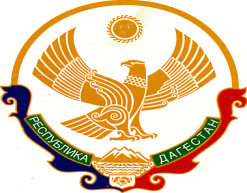 РЕСПУБЛИКА ДАГЕСТАНСОБРАНИЕ ДЕПУТАТОВ МО «БЕЖТИНСКИЙ УЧАСТОК»368410, Республика Дагестан, Цунтинский район, с. Бежтат.: (872 2)55-23-01, 55-23-02, ф. 55-23-05, bezhta-mo@mail.ru,  admin@bezhta.ru                                                      РЕШЕНИЕ       от «25» декабря  2015 г.                                                   № 03О создании информационногометодического центра ИМЦ при МКУ«Отдел образования» МО Бежтинский участок»           Согласно положению о порядке создания, реорганизации, изменений типа и ликвидации, муниципальных учреждений, утвержденного решением Собрания депутатов МО «Бежтинский участок» от 13.03.2014г. №1-4 Собрание депутатов МО «Бежтинский участок» выносит                                                   РЕШЕНИЕ:Создать информационно-методический центр (ИМЦ) при отделе образования администрации МО «Бежтинский участок» с приданием статуса юридического лица.     2.     Главе МО «Бежтинский участок» Нажмудинову Т.Р. привести нормативно-правовые акты Администрации МО «Бежтинский участок» в соответствии с настоящим решением.         3.  Опубликовать данное решение в газете «Бежтинский вестник» и разместить на сайте администрации МО «Бежтинский участок» в сети Интернет.Председатель Собрания депутатов              МО «Бежтинский участок»                                         Курбанов С.З.